MARKING SCHEME.451/1COMPUTER STUDIESFORM TWO2 HOURS Kenya Certificate of Secondary Education FORM TWO TERM ONE 2023INSTRUCTIONS TO CANDIDATES:This paper consists of 8 printed pages. Candidate should check to ascertain that all pages are printed as indicated and that no questions are missing.State two practices to be observed in order to ensure the safety of the computer user.	(2marks)Computer room should be well lit to avoid eye strain  Avoid over bright wall paints that reflect too much light causing eye strain  Adjust brightness of the computer monitor until the eyes feel comfortable before using the computer Use/fit the monitor with radiation filter screens Avoid using flickering monitor Seat for the user must be comfortable and have a straight backrest that allows someone to sit upright Take frequent breaks while working with a computerState the function of the following keys on the computer key board	         			(2marks)(a) Insert. Helps the user to insert or replace a character at the cursor position  (b) Delete. Delete characters from the cursor position from left to rightDefine portability as used in software selection.				            	(1mark)Portability refers to whether a program can be copied or installed in more than one computerList four ways of acquiring software in an organization. 		             		(4marks)In-house developed programsVender off the-shelf software purchase through a vendorOpen sourceBorrowingdownloadingGive two difference between CD-R and DVD-RW						 (4marks)CD-R allows the data to be wriiten once and cannot be changed while DVD-RW allows the data to be written and erased severallyCD-R has low storage of 700MB while DVD-RW has a large memory of 4.7GB How does an operating system manage computer memory			            	(2marks)Organize the main memory into blocks of sizes called partitionsAssigns main memory storage partitions to data and instructionAccess to data is given using addressing the partitionList four factors to be considered when purchasing an operating system.	           		 (2marks)Hardware configurationBasic design of the computer e.g. IBM, APPLEApplications intended for the computerUser friendliness or HCIProcessor typeEase of installationAvailable documentationCostNetwork and securityNumber of users, processors it can support.A computer diskette in drive A has folders for MEMOS for an administrator. Each of these folders is labelled according to the relevant months. The secretary created the folders for each month’s memo for each of access. Study the table below Assuming that the secretary was working from a flash disk, draw the corresponding tree structure   			                                					(6 marks)   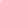 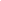 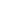 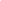 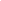 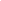 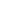 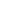 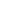 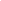 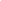 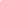 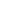 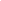 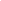 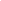 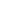 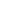 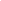 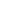 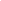  The secretary wanted to create a folder to store a memo in Fraud folder. State the path for that folder.											 (2 marks)A:\MEMO2\Fraud					          				Suggest how the secretary can ensure that the work in that flash disk is not spoilt. 	 (1 mark)Don’t put heavy objects on top Do not drop the diskette downDon’t put near magnetsDon’t remove from drive when still being read/writtenThe content of the file is not viewed by any other person apart from her.		(1 mark)Use of passwordEncrypt dataUser levelList two devices under the control of the operating system. 					(2 marks)Input devicesOutput devicesStorage devicesCommunication devicesProcessorMemoryDifferentiate between interrupt and deadline.						(2 marks)An interrupt Occurs when an application program terminates or requests certain services from the operating system while deadline a technique that allows a user to schedule a job by time-of-day, week, month, or year_Define the term scanning.				               				(1 mark)                                                                               Is capturing of data from an object and converting it into digital format.Differentiate between freeware and shareware                             				(2 marks)Freeware software is provided to its users free of cost while Shareware software is provided to its users free for a limited period of time after which software needs to be paid _                                                                                                                Explain the following basic operations of the machine cycle in the control unit   		(3 marks)  Fetching The process of obtaining a program instruction or data from main memoryii. DecodingThis is the process of translating the instructions into commands that the computer understands.iii. ExecutionThe process of carrying out the commands.Write the following acronyms if full                                               				(4 marks)                                                                  HDMIHigh Definition Multimedia InterfaceSATASerial Advanced Technology AttachmentPnPPlug and PlayWORMWrite Once Read ManyMinistry of Lands prefers to use hard copy output over soft copy when handling documents for land matters. Give two reasons for this preference                        				(2 marks)One may want to scan, photocopy or fax a documentOne may need to read work away from a computerOne may need to sign a documentHardcopies are important backups in case the softcopy gets corrupted/computer crashes.Differentiate between a word wrap and a text wrap                 				 (2 marks)                                    Word wrap- this is a feature that automatically takes cursor to the next line if there is no sufficient space on the current lineText wrap –this feature determine how text surrounds an object.Define the term visual display                                                           				(2 marks)Visual display is the size of display which is measured in inches across the diagonal                                                                             b) State three examples of flat panel display.                        				(3 marks)          Liquid crystal displays (LCD) Electro luminescent (EL) Gas plasma Thin Film Transistor (TFT      18. List three examples of system software.						   (3 marks)operating systemfirmwareutility softwarenetworking softwareDifferentiate between alignment and indentation as used in word processor. 		(4 marks)Alignment is the positioning of texts relative to left, Centre and right of the margin while indentation is description of distance from left and right margin	Outline three distinctions between a super computer and microcomputer.				[3 marks]Super computers are big in size while micro computers are small in sizeSuper computer have high processing speed while micro have low processing speedSuper computers have large storage capacity while micro computers have small storage capacitySuper computers have large memory capacity while micro computers have small memory capacitySuper computers are expensive while micro computers are less expensiveSuper computers emit a lot of heat while microcomputers emit less heatSuper computers consume a lot of power while microcomputers consume less powerState four features of fifth generation computers.			 			[4 marks]Uses artificial intelligence	Has large storage capacity compared to 4th generations computer Has larger memory capacity compared to 4th generations computersConsumes lass power to 4th generation computersSmall in size compared to 4th generation computersState two differences between function keys and numeric key pad keys of a keyboard. 	[4 marks]Functional keys are found at the top most part of the keyboard while numeric keypad are found on the right of the keyboardFunctional keys are used for tasks that occur frequently while numeric keypad keys are used to enter numeric data or as cursor movement and editing keysAccept examplesList three differences between laser printer and a dot matrix printer.		 	[3 marks]Name an input or output device used in the following tasks. 				(4 marks)a). Capturing still imagesDigital camera/ scanner(b). Printing detailed architectural designsPlotter(c). Playing flight and driving gamesJoy stick(d). Capture data at ATMMagnetic strip readerWhat is the use of the search and replace feature in a word-processor.		               (2 marks)Search: Used to find a text and replace with synonym, correct or phrase instead of the original textExplain how a computer may be used in efficient running of a hospital. 			(2 marks)By keeping records, diagnosis, research, transactions(Look for enhancement or technology in the answer) (a). A shopkeeper of a small shop at Longisa has bought desktop computer to assist him in performing his business activities. He has been advised that before he can use it to work he has to install it with an operating system.  State any six factors to consider when choosing the operating system. 											[6 marks]Hardware configuration of the computer, e.g. RAM memory size, Hard disk capacity, type of processor.•Basic design of the computer – It is an IBM compatible, or apple computer? •Hardware compatibility •User (type of work to be done), i.e. the applications intended for the computer •User friendliness or human computer interface, i.e. it is command line based, Menu driven or graphical user interface? PortabilityUser friendlyWarrantyCostUser needsa) With reference to disk management explain what is meant by the terms below. Defragmenting Is rearranging scattered related files/ folders closer to each other on the surface of a storage unit. Disk formatting Process of preparing a new disk so that files can be stored on it Disk partitioning It is the process of dividing a large physical disk into 2 or more partitions/ volume c). b) Give any two reasons that may make the shopkeeper to partition the computer disk. [2 marks]To install more than one operating systems on the same disk For the purposes of backup on the same disk, so that if one partition fails the other will still be working State two properties that an operating system display about a file.			[2mark]sizeDate cratedExtension State the function of drop cap in a document. 						(1 mark)Capturing the attention of a reader Describe two types of drop cap. 								(4 marks)In margin: all the lines start from the dropped characterDropped: only the specified lines start from the dropped, the rest start from margin(accept illustration)Give three classification of operating system. 						(3 marks)According to:TaskUser Interface QUESTIONSMAX SCOREScore A 100MEMO 1MEMO 2MEMO 3WarningLatenessAssemblyInaccuraciesAuditingFraudCareless talkInefficientMeetingLaser printerDot matrix printerSlowerFasterNoisyQuietInk ribbonInk Thermal Cheap relativelyRelatively expensive